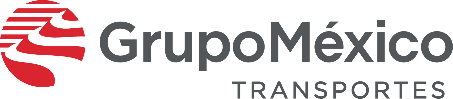 SOLICITUD DE PATRÓN DE EMBARQUESOLICITUD DE PATRÓN DE EMBARQUESOLICITUD DE PATRÓN DE EMBARQUESOLICITUD DE PATRÓN DE EMBARQUESOLICITUD DE PATRÓN DE EMBARQUESOLICITUD DE PATRÓN DE EMBARQUESOLICITUD DE PATRÓN DE EMBARQUESOLICITUD DE PATRÓN DE EMBARQUESOLICITUD DE PATRÓN DE EMBARQUESOLICITUD DE PATRÓN DE EMBARQUESOLICITUD DE PATRÓN DE EMBARQUESOLICITUD DE PATRÓN DE EMBARQUESOLICITUD DE PATRÓN DE EMBARQUESOLICITUD DE PATRÓN DE EMBARQUESOLICITUD DE PATRÓN DE EMBARQUESOLICITUD DE PATRÓN DE EMBARQUESOLICITUD DE PATRÓN DE EMBARQUESOLICITUD DE PATRÓN DE EMBARQUESOLICITUD DE PATRÓN DE EMBARQUESOLICITUD DE PATRÓN DE EMBARQUESOLICITUD DE PATRÓN DE EMBARQUESOLICITUD DE PATRÓN DE EMBARQUESOLICITUD DE PATRÓN DE EMBARQUESOLICITUD DE PATRÓN DE EMBARQUESOLICITUD DE PATRÓN DE EMBARQUESOLICITUD DE PATRÓN DE EMBARQUESOLICITUD DE PATRÓN DE EMBARQUESOLICITUD DE PATRÓN DE EMBARQUESOLICITUD DE PATRÓN DE EMBARQUESOLICITUD DE PATRÓN DE EMBARQUESOLICITUD DE PATRÓN DE EMBARQUESOLICITUD DE PATRÓN DE EMBARQUESOLICITUD DE PATRÓN DE EMBARQUESOLICITUD DE PATRÓN DE EMBARQUESOLICITUD DE PATRÓN DE EMBARQUESOLICITUD DE PATRÓN DE EMBARQUESOLICITUD DE PATRÓN DE EMBARQUESOLICITUD DE PATRÓN DE EMBARQUESOLICITUD DE PATRÓN DE EMBARQUESOLICITUD DE PATRÓN DE EMBARQUEUsuarioUsuarioUsuarioUsuarioUsuarioUsuarioWEBWEBWEBWEBWEBWEBEmailEmailEmailEmailEmailEmailEmpresaEmpresaEmpresaEmpresaEmpresaEmpresaEstación Origen:Estación Origen:Estación Origen:Estación Origen:Estación Origen:Estación Origen:Estación Origen:EstadoEstadoEstadoEstadoEstadoEstadoEstadoEstadoEstadoEstación Destino:Estación Destino:Estación Destino:Estación Destino:Estación Destino:Estación Destino:Estación Destino:EstadoEstadoEstadoEstadoEstadoEstadoEstadoEstadoEstadoRuta:Ruta:Ruta:Ruta:Ruta:Ruta:Ruta:1er. Ferrocarril:1er. Ferrocarril:1er. Ferrocarril:1er. Ferrocarril:1er. Ferrocarril:1er. Ferrocarril:1er. Ferrocarril:1er. Ferrocarril:1er. Ferrocarril:Estación de intercambioEstación de intercambioEstación de intercambioEstación de intercambioEstación de intercambioRuta:Ruta:Ruta:Ruta:Ruta:Ruta:Ruta:2do. Ferrocarril:2do. Ferrocarril:2do. Ferrocarril:2do. Ferrocarril:2do. Ferrocarril:2do. Ferrocarril:2do. Ferrocarril:2do. Ferrocarril:2do. Ferrocarril:Estación de intercambioEstación de intercambioEstación de intercambioEstación de intercambioEstación de intercambioRuta:Ruta:Ruta:Ruta:Ruta:Ruta:Ruta:3er. Ferrocarril:3er. Ferrocarril:3er. Ferrocarril:3er. Ferrocarril:3er. Ferrocarril:3er. Ferrocarril:3er. Ferrocarril:3er. Ferrocarril:3er. Ferrocarril:Estación de intercambioEstación de intercambioEstación de intercambioEstación de intercambioEstación de intercambioRuta:Ruta:Ruta:Ruta:Ruta:Ruta:Ruta:4to. Ferrocarril:4to. Ferrocarril:4to. Ferrocarril:4to. Ferrocarril:4to. Ferrocarril:4to. Ferrocarril:4to. Ferrocarril:4to. Ferrocarril:4to. Ferrocarril:Estación de intercambioEstación de intercambioEstación de intercambioEstación de intercambioEstación de intercambioRuta:Ruta:Ruta:Ruta:Ruta:Ruta:Ruta:5to. Ferrocarril:5to. Ferrocarril:5to. Ferrocarril:5to. Ferrocarril:5to. Ferrocarril:5to. Ferrocarril:5to. Ferrocarril:5to. Ferrocarril:5to. Ferrocarril:Estación de intercambioEstación de intercambioEstación de intercambioEstación de intercambioEstación de intercambioDETALLES DEL PRODUCTODETALLES DEL PRODUCTODETALLES DEL PRODUCTODETALLES DEL PRODUCTODETALLES DEL PRODUCTODETALLES DEL PRODUCTODETALLES DEL PRODUCTODETALLES DEL PRODUCTODETALLES DEL PRODUCTODETALLES DEL PRODUCTODETALLES DEL PRODUCTODETALLES DEL PRODUCTODETALLES DEL PRODUCTODETALLES DEL PRODUCTODETALLES DEL PRODUCTODETALLES DEL PRODUCTODETALLES DEL PRODUCTODETALLES DEL PRODUCTODETALLES DEL PRODUCTODETALLES DEL PRODUCTODETALLES DEL PRODUCTODETALLES DEL PRODUCTODETALLES DEL PRODUCTODETALLES DEL PRODUCTODETALLES DEL PRODUCTODETALLES DEL PRODUCTODETALLES DEL PRODUCTODETALLES DEL PRODUCTODETALLES DEL PRODUCTODETALLES DEL PRODUCTODETALLES DEL PRODUCTODETALLES DEL PRODUCTODETALLES DEL PRODUCTODETALLES DEL PRODUCTODETALLES DEL PRODUCTODETALLES DEL PRODUCTODETALLES DEL PRODUCTODETALLES DEL PRODUCTODETALLES DEL PRODUCTODETALLES DEL PRODUCTOSTCC:STCC:Descripción:Descripción:Descripción:Descripción:Descripción:Descripción:Descripción:Descripción:Descripción:Descripción:FACTURAR ENFACTURAR ENFACTURAR ENFACTURAR ENFACTURAR ENFACTURAR ENFACTURAR ENFACTURAR ENFACTURAR ENFACTURAR ENFACTURAR ENFACTURAR ENFACTURAR ENFACTURAR ENFACTURAR ENFACTURAR ENFACTURAR ENFACTURAR ENFACTURAR ENFACTURAR ENFACTURAR ENFACTURAR ENFACTURAR ENFACTURAR ENFACTURAR ENFACTURAR ENFACTURAR ENFACTURAR ENFACTURAR ENFACTURAR ENFACTURAR ENFACTURAR ENFACTURAR ENFACTURAR ENFACTURAR ENFACTURAR ENFACTURAR ENFACTURAR ENFACTURAR ENFACTURAR ENFacturar en FXEFacturar en FXEFacturar en FXEFacturar en FXEFacturar en FXEFacturar en FXEFacturar en FXEFacturar en FXEFacturar en FXEFacturar en FXEFacturar en FSRRFacturar en FSRRFacturar en FSRRFacturar en FSRRFacturar en FSRRFacturar en FSRRFacturar en FSRRFacturar en FSRRFacturar en FSRRFacturar en FSRRRegla 11Regla 11Regla 11Regla 11Facturar en otro FFCCFacturar en otro FFCCFacturar en otro FFCCFacturar en otro FFCCFacturar en otro FFCCFacturar en otro FFCCFacturar en otro FFCCFacturar en otro FFCCFacturar en otro FFCCFacturar en otro FFCCFacturar en otro FFCC      Price Authority:      Price Authority:      Price Authority:      Price Authority:      Price Authority:      Price Authority:      Price Authority:      Price Authority:      Price Authority:MATERIAL PELIGROSOMATERIAL PELIGROSOMATERIAL PELIGROSOMATERIAL PELIGROSOMATERIAL PELIGROSOMATERIAL PELIGROSOMATERIAL PELIGROSOMATERIAL PELIGROSOMATERIAL PELIGROSOMATERIAL PELIGROSOMATERIAL PELIGROSOMATERIAL PELIGROSOMATERIAL PELIGROSOMATERIAL PELIGROSOMATERIAL PELIGROSOMATERIAL PELIGROSOMATERIAL PELIGROSOMATERIAL PELIGROSOMATERIAL PELIGROSOMATERIAL PELIGROSOMATERIAL PELIGROSOMATERIAL PELIGROSOMATERIAL PELIGROSOMATERIAL PELIGROSOMATERIAL PELIGROSOMATERIAL PELIGROSOMATERIAL PELIGROSOMATERIAL PELIGROSOMATERIAL PELIGROSOMATERIAL PELIGROSOMATERIAL PELIGROSOMATERIAL PELIGROSOMATERIAL PELIGROSOMATERIAL PELIGROSOMATERIAL PELIGROSOMATERIAL PELIGROSOMATERIAL PELIGROSOMATERIAL PELIGROSOUNNA:UNNA:UNNA:UNNA:UNNA:UNNA:UNNA:UNNA:UNNA:Nombre Producto Peligroso:Nombre Producto Peligroso:Nombre Producto Peligroso:Nombre Producto Peligroso:Nombre Producto Peligroso:Nombre Producto Peligroso:Clase:Clase:Clase:SubClase:SubClase:SubClase:SubClase:SubClase:SubClase:SubClase:Nombre Internacional:Nombre Internacional:Nombre Internacional:Nombre Internacional:Nombre Internacional:Nombre Internacional:Tipo de contenedor del producto:Tipo de contenedor del producto:Tipo de contenedor del producto:Tipo de contenedor del producto:Tipo de contenedor del producto:Tipo de contenedor del producto:Tipo de contenedor del producto:Tipo de contenedor del producto:Tipo de contenedor del producto:Tipo de contenedor del producto:Tipo de contenedor del producto:Tipo de contenedor del producto:Tipo de contenedor del producto:Tipo de contenedor del producto:Tipo de contenedor del producto:Tipo de contenedor del producto:Nombre Técnico:Nombre Técnico:Nombre Técnico:Nombre Técnico:Nombre Técnico:Nombre Técnico:Contacto México:Contacto México:Contacto México:Contacto México:Contacto México:Contacto México:Contacto México:Teléfono de emergencia México:Teléfono de emergencia México:Teléfono de emergencia México:Teléfono de emergencia México:Teléfono de emergencia México:Contacto USA:Contacto USA:Contacto USA:Contacto USA:Contacto USA:Teléfono de emergencia USA:Teléfono de emergencia USA:Teléfono de emergencia USA:Teléfono de emergencia USA:Teléfono de emergencia USA:* Importante: Adjuntar hoja de seguridad a esta solicitud de servicio.* Importante: Adjuntar hoja de seguridad a esta solicitud de servicio.* Importante: Adjuntar hoja de seguridad a esta solicitud de servicio.* Importante: Adjuntar hoja de seguridad a esta solicitud de servicio.* Importante: Adjuntar hoja de seguridad a esta solicitud de servicio.* Importante: Adjuntar hoja de seguridad a esta solicitud de servicio.* Importante: Adjuntar hoja de seguridad a esta solicitud de servicio.* Importante: Adjuntar hoja de seguridad a esta solicitud de servicio.* Importante: Adjuntar hoja de seguridad a esta solicitud de servicio.* Importante: Adjuntar hoja de seguridad a esta solicitud de servicio.* Importante: Adjuntar hoja de seguridad a esta solicitud de servicio.* Importante: Adjuntar hoja de seguridad a esta solicitud de servicio.* Importante: Adjuntar hoja de seguridad a esta solicitud de servicio.* Importante: Adjuntar hoja de seguridad a esta solicitud de servicio.* Importante: Adjuntar hoja de seguridad a esta solicitud de servicio.* Importante: Adjuntar hoja de seguridad a esta solicitud de servicio.* Importante: Adjuntar hoja de seguridad a esta solicitud de servicio.* Importante: Adjuntar hoja de seguridad a esta solicitud de servicio.* Importante: Adjuntar hoja de seguridad a esta solicitud de servicio.* Importante: Adjuntar hoja de seguridad a esta solicitud de servicio.* Importante: Adjuntar hoja de seguridad a esta solicitud de servicio.* Importante: Adjuntar hoja de seguridad a esta solicitud de servicio.* Importante: Adjuntar hoja de seguridad a esta solicitud de servicio.* Importante: Adjuntar hoja de seguridad a esta solicitud de servicio.* Importante: Adjuntar hoja de seguridad a esta solicitud de servicio.* Importante: Adjuntar hoja de seguridad a esta solicitud de servicio.* Importante: Adjuntar hoja de seguridad a esta solicitud de servicio.* Importante: Adjuntar hoja de seguridad a esta solicitud de servicio.* Importante: Adjuntar hoja de seguridad a esta solicitud de servicio.* Importante: Adjuntar hoja de seguridad a esta solicitud de servicio.* Importante: Adjuntar hoja de seguridad a esta solicitud de servicio.* Importante: Adjuntar hoja de seguridad a esta solicitud de servicio.* Importante: Adjuntar hoja de seguridad a esta solicitud de servicio.* Importante: Adjuntar hoja de seguridad a esta solicitud de servicio.* Importante: Adjuntar hoja de seguridad a esta solicitud de servicio.* Importante: Adjuntar hoja de seguridad a esta solicitud de servicio.* Importante: Adjuntar hoja de seguridad a esta solicitud de servicio.* Importante: Adjuntar hoja de seguridad a esta solicitud de servicio.TIPO DE PLAN INTERMODALTIPO DE PLAN INTERMODALTIPO DE PLAN INTERMODALTIPO DE PLAN INTERMODALTIPO DE PLAN INTERMODALTIPO DE PLAN INTERMODALTIPO DE PLAN INTERMODALTIPO DE PLAN INTERMODALTIPO DE PLAN INTERMODALTIPO DE PLAN INTERMODALTIPO DE PLAN INTERMODALTIPO DE PLAN INTERMODALTIPO DE PLAN INTERMODALTIPO DE PLAN INTERMODALTIPO DE PLAN INTERMODALTIPO DE PLAN INTERMODALTIPO DE PLAN INTERMODALTIPO DE PLAN INTERMODALTIPO DE PLAN INTERMODALTIPO DE PLAN INTERMODALTIPO DE PLAN INTERMODALTIPO DE PLAN INTERMODALTIPO DE PLAN INTERMODALTIPO DE PLAN INTERMODALTIPO DE PLAN INTERMODALTIPO DE PLAN INTERMODALTIPO DE PLAN INTERMODALTIPO DE PLAN INTERMODALTIPO DE PLAN INTERMODALTIPO DE PLAN INTERMODALTIPO DE PLAN INTERMODALTIPO DE PLAN INTERMODALTIPO DE PLAN INTERMODALTIPO DE PLAN INTERMODALTIPO DE PLAN INTERMODALTIPO DE PLAN INTERMODALTIPO DE PLAN INTERMODALTIPO DE PLAN INTERMODALTIPO DE PLAN INTERMODALTIPO DE PLAN INTERMODALRampa|RampaRampa|RampaRampa|RampaRampa|RampaRampa|RampaRampa|RampaRampa|PuertaRampa|PuertaRampa|PuertaRampa|PuertaRampa|PuertaRampa|PuertaRampa|PuertaRampa|PuertaRampa|PuertaPuerta|RampaPuerta|RampaPuerta|RampaPuerta|RampaPuerta|RampaPuerta|RampaPuerta|RampaPuerta|PuertaPuerta|PuertaPuerta|PuertaOTROOTROOTROOTROFO-FP03-003FO-FP03-003FO-FP03-003FO-FP03-003FO-FP03-003FO-FP03-003FO-FP03-003FO-FP03-003FO-FP03-003FO-FP03-003FO-FP03-003FO-FP03-003FO-FP03-003FO-FP03-003Página 1 de 2Página 1 de 2Página 1 de 2Página 1 de 2Página 1 de 2Página 1 de 2Página 1 de 2Página 1 de 2Página 1 de 2Página 1 de 2Página 1 de 2Página 1 de 2Página 1 de 2Página 1 de 2Página 1 de 2Página 1 de 2Página 1 de 2Página 1 de 2VER. 05 REV. 01VER. 05 REV. 01VER. 05 REV. 01VER. 05 REV. 01VER. 05 REV. 01VER. 05 REV. 01VER. 05 REV. 01VER. 05 REV. 01PARTICIPANTESPARTICIPANTESPARTICIPANTESPARTICIPANTESPARTICIPANTESPARTICIPANTESPARTICIPANTESPARTICIPANTESPARTICIPANTESCargar en:Descargar en:Cargar en:Descargar en:DirecciónDirecciónDirecciónDirecciónCiudad / EdoCiudad / EdoRemitente:Consignatario:Consignatario:Remitente:Consignatario:Consignatario:DirecciónDirecciónDirecciónRFC + Código PostalRFC + Código PostalRFC + Código PostalCiudad / EdoCiudad / EdoCiudad / EdoFacturar a:Facturar en otro Ferrocarril:Facturar en otro Ferrocarril:Facturar a:Facturar en otro Ferrocarril:Facturar en otro Ferrocarril:DirecciónDirecciónDirecciónRFC + Código PostalCiudad / EdoCiudad / EdoCiudad / EdoPropietario de la mcia:Intermodal N1:Intermodal N1:Propietario de la mcia:Intermodal N1:Intermodal N1:DirecciónDirecciónDirecciónCiudad / EdoCiudad / EdoCiudad / EdoAgente Aduanal MX:Agente Aduanal USA:Agente Aduanal USA:Agente Aduanal MX:Agente Aduanal USA:Agente Aduanal USA:DirecciónDirecciónPATENTECiudad / EdoCiudad / EdoAgente Aduanal CAN:InformaciónIn-bond:InformaciónIn-bond:Agente Aduanal CAN:InformaciónIn-bond:InformaciónIn-bond:DirecciónFrontera de cruce entre USA-CANFrontera de cruce entre USA-CANFrontera de cruce entre USA-CANFrontera de cruce entre USA-CANCiudad / EdoÁrea destino CanadaÁrea destino CanadaSolicitante Puerta(SF):Destinatario Puerta(UC):Destinatario Puerta(UC):Solicitante Puerta(SF):Destinatario Puerta(UC):Destinatario Puerta(UC):DirecciónDirecciónDirecciónCiudad / EdoCiudad / EdoCiudad / EdoFO-FP03-003FO-FP03-003Pagina 2 de 3Pagina 2 de 3Pagina 2 de 3Pagina 2 de 3Pagina 2 de 3VER. 05 REV. 01VER. 05 REV. 01